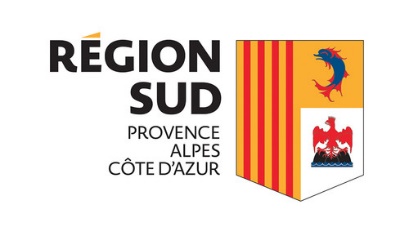 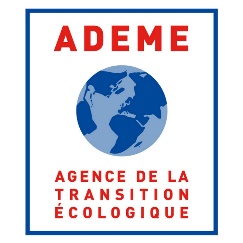 Appel à Projets Logistique bas carboneen Provence-Alpes-Côte d’AzurRégion Provence-Alpes-Côte d’AzurADEME Provence-Alpes-Côte d’AzurFICHE PROJETA envoyer par mail à :ADEME : dorine.cornet@ademe.fr &Région Provence-Alpes-Côte d’Azur : AAP-logistiquebascarbone2023@maregionsud.frAu plus tard lundi 19 juin 2023AttentionCette FICHE PROJET n’est qu’une étape préalable à la demande de subvention. Elle vise à assurer l’éligibilité et l’intérêt du projet auprès de l’ADEME et de la Région.Elle sera suivie d’une audition pour approfondir les contours du projet.Passé ces étapes préalables, les porteurs de projets dont le dossier aura été accepté, seront invités à déposer une demande de subvention (dossier complet) sur les plateformes de l’ADEME et de la Région.INFORMATIONS ADMINISTRATIVES1 – Porteur du projetNom du candidat porteur de projet : …………………………………………………………………………………………………………Raison sociale : …………………………………………………………Statut juridique : ……………………………………………………….N° SIRET : ……………………………………………………………………Adresse complète et Site internet : ………………………………………………………………………………………………………………………………………………………………………………………………………………………………………………………………………………………………………………………………………………………………………………………………………………………………………………………………………………………………………………………Représentant de la structure (qualité, nom) :………………………………………………………………………………………………………………………………………………………………………Responsable du suivi technique (nom, téléphone, adresse email) :………………………………………………………………………………………………………………………………………………………………………Responsable du suivi administratif et financier (nom, téléphone, adresse email) :………………………………………………………………………………………………………………………………………………………………………Pour les entreprisesType d’entreprise, activités principales, autres activités : ………………………………………………………………………………………………………………………………………………………………………………………………………………………………………………………………………………………………………………………………………………………………………………………………………………………………………………………………………………………………………………………………………………………………………………………………………………………………………………………………………………………………Date de création : ……………………………………………….Capital social : ……………………………………………………N° SIRET et Code NAF : ………………………………………………………………………………….…………Code URSSAF : ……………………………………………………Effectif (total et dédié au projet) : ………………………………………………………………………….	Chiffre d’affaires & total du bilan : ……………….................................................................................................Pour les associationsType d’association, activités principales : ………………………………………………………………………………………………………………………………………………………………………………………………………………………………………………………………………………………………………………………………………………………………………………………………………………………………………………………………………………………………………………………Date de création : ……………………………………………….Agrément : ……………………………………………………N° SIRET : ……………………………………………………Nombre d’adhérents, de bénévoles et de salariés ou ETP (dont dédié au projet) : ………………………………………………………………………………………………………………………………………………………………………………………………………………………………………………………………………………………………………………………………………………………………………………………………………………………………………………………………………………………………………………………Pour les collectivitésNom : ………………………………………………………………………………………………………………………………Type (commune, EPCI…) : ………………………………………………………………………………………………N° SIRET : …………………………………………….Compétences : ………………………………………………………………………………………………………………………………………………………………………………………………………………………………………………………………………………………………………………………………………………………………………………………………………………………………………………………………………………………………………………………Nombre d’agents (dont dédiés au projet) : ………………………………………………………………………………………………….Dans le cas d’un projet multipartenaires, chaque entité devra renseigner les informations administratives ci-dessus ainsi que pour les entreprises la section sur les aides de minimis ci-aprèsPRESENTATION DU PROJETSynthèse de présentation à établir sur un document séparé (10 pages max)Prévoir un cours résumé « le projet en un coup d’œil » (10 lignes)Cette synthèse doit prendre en compte les critères de sélection des projets listés dans le dossier de présentation1 – INFORMATIONS TECHNIQUESIntitulé du projetNature et objectifsDécrire la nature, le contenu et les caractéristiques globales du projet y/c le besoin auquel il répondPréciser les objectifs du projet et les moyens mis en œuvre pour y parvenir (matériels, humains y/c compétences) ainsi que l’effet incitatif de l’aide publique recherchéePréciser et argumenter le/les lieu(x) d’implantation du projet (y/c questions foncières, immobilières, de propriété le cas échéant) et qualifier son ancrage dans le territoire (existence ou recherche de synergies avec une démarche locale, inscription dans une dynamique territoriale ou d’entreprise, acceptation locale et/ou professionnelle)Préciser et argumenter les cibles / bénéficiaires (nature et nombre) et présenter les partenaires et leur rôle dans le projetJoindre un calendrier prévisionnel du déroulement du projet (par tâches ou grands éléments constitutifs, figurant les grandes étapes et les jalons, dont la phase de déploiement)Indiquer les grands principes de gouvernancePartenaires (nombre, implication, rôles et apports respectifs)Joindre les lettres d’intentionBureau d’étude et sous-traitants le cas échéantPréciser les coordonnées et le devis de l’éventuel bureau d’études ou sous-traitant pressentiImpacts et évaluation du projetPréciser les impacts attendus en matière :Environnementale et climatique (réductions d’émissions de Nox, PM10 et MTCO2eq, diminution de la congestion, sobriété foncière et énergétique, autres externalités positives telles que : économie d’eau, recyclage des déchets, optimisation des ressources, production d’énergies renouvelables, résilience face aux aléas / adaptation au changement climatique …)Préciser en particulier la contribution à l’objectif / l’inscription dans la trajectoire Fit for 55Ainsi que la contribution à l’un ou plusieurs des 4 leviers : Adaptation, Conversion, Report modal, SobriétéPorter une attention particulière aux flux de marchandises générés et/ou supprimés (en volume et distance, par mode de transport et/ou type de véhicule)Socio-Economique (développement économique, répercussion locale et pour l’entreprise, emplois générés en nombre et type, montée en compétence le cas échéant, transition vers une économie circulaire …)Préciser en particulier la contribution aux changements de pratiques / de comportements et les moyens d’y parvenirQuels sont les points de vigilance pour assurer le succès (notamment les impacts positifs attendus) et la pérennité du projet / de la solution ?Des effets indésirables sont-ils possibles et quels moyens peuvent être mis en œuvre pour s’en affranchir ? Caractère innovant et/ou exemplaire et le niveau de reproductibilité/transférabilité à d’autres acteurs et/ou territoires (en termes technologiques ou de méthodes)Expliciter le caractère innovant et reproductible du projet, préciser comment en assurer l’acceptation locale et/ou professionnelle ainsi que le transfertModalités de suivi et d’évaluation de l’efficacité du projetProposer une liste d’indicateurs (y compris leur mode de calcul le cas échéant et comment en assurer la complétude et l’actualisation) avec établissement d’une situation de référenceReprendre les items des impacts environnementaux, climatiques, et socio-économiques retenusModalités de diffusion, valorisation, voire de pérennisationPréciser les actions de communication / diffusion / sensibilisation et d’éventuelles suites envisageables (hypothétiques à ce stade)2 – INFORMATIONS FINANCIERESLes coûts prévisionnels et le plan de financement du projet sont à figurer dans le tableau indicatif ci-dessous. Celui-ci peut être décomposé si besoin, notamment dans le cas de projet multipartenaires supportant des coûts distincts. Les postes de dépenses indiqués sont des exemples non exhaustifs.Seules les dépenses qui concourent à la réalisation du projet pourront prétendre à un soutien financier de l’ADEME et de la Région. Il est important de distinguer les dépenses de fonctionnement et d’investissement et de préciser si le montant est en euros net ou avec TVA et selon quel taux.L’autofinancement ou le financement privé doit représenter 20% des ressources a minima.Le budget doit être équilibré (dépenses égales aux ressources).Déclaration de minimisDéclaration des aides publiques Nom de l’entreprise : ………………………………………………………………………………………………………………………….Ensemble des aides attribuées relevant du régime « de minimis » et pouvant faire l’objet d’un versement dans l’avenir au cours de l’exercice fiscal en cours et des 2 exercices fiscaux précédents la signature de cette déclaration :Je soussigné(e) …………..……………………………………………………………………………………………….Fonction : …………...……………………………………………………………………......................Certifie sur l’honneur l’exactitude et l’exhaustivité des informations rapportées ci-dessusFait le ………………………………………………. à ……………………………………………………………………Signature :Cachet de l’entreprise :DEPENSESDEPENSESDEPENSESDEPENSESDEPENSESRESSOURCESRESSOURCESPrincipaux postes de dépensesMontant en €Cochez la case, préciser le taux de TVACochez la case, préciser le taux de TVACochez la case, préciser le taux de TVASource de financementMontant en €Principaux postes de dépensesMontant en €HTTTCTauxSource de financementMontant en €FONCTIONNEMENTEtatEtude par prestation de service ADEMERémunérationsRégionAutresAutre(s) collectivité(s)Subvention européenne (FEDER…)Autres organismes publicsINVESTISSEMENTSFonds propres (autofinancement)Installations, aménagementsEmpruntsMatériels, équipementsCrédit-bailAutresRecettes générées (produits de l’action)Autres (partenaire privé…)TOTALTOTALAttributeur de l’aide(Région, département, partenaires nationaux)Objet de l’aide(synthétique)Forme de l’aide(subvention, bonification, prêt, apport en capital, garantie…)Montant de l’aide(en Euros)Date d’attribution de l’aideTOTAL TOTAL 